İLANLI USUL İÇİN STANDART GAZETE İLANI FORMU                     TANER GÜNEŞ                                   	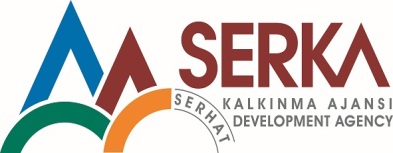 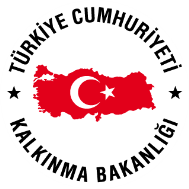 Mal Alımı İşi İçin İhale İlanı  (TANER GÜNEŞ)>,Serhat Kalkınma Ajansı İktisadi Geliştirme Mali Destek Programı-3 Programı SLAJLIK HAYVANSAL YEM BİTKİLERİNİN PAKETLENMESİNİN YAPILARAK UZUN VADEDE KALİTELİ VE SAĞLIKLI SLAJ ÜRÜN ELDE EDİLMESİ projesi kapsamında sağlanan mali destek ile İrfan Cad. Oba iş merkezi Kat:1  MERKEZ/IĞDIRDA da’TRA2/13/IGMD3G/0001için bir ihale sonuçlandırmayı planlamaktadır.İhaleye katılım koşulları, isteklilerde aranacak teknik ve mali bilgileri de içeren İhale Dosyası İrfan Cad. Oba iş merkezi Kat:1 MERKEZ/IĞDIR adresinden veya www.serka.gov.tr internet adreslerinden temin edilebilir. Teklif teslimi için son tarih ve saati: <19/08/2013 saat:14:00 yer: İrfan Cad. Oba iş merkezi kat:1  MERKEZ/IĞDIRİrtibat kişisi: Taner GÜNEŞ 0545 419 97 06 Gerekli ek bilgi ya da açıklamalar; www.serka.gov.tr adresinde yayınlanacaktır.Teklifler, 19/08/2013 tarihinde, saat 14:00 da İrfan Cad. Oba iş merkezi Kat:1 MERKEZ/IĞDIR adresinde yapılacak oturumda açılacaktır.